23.01.2023  № 154Об определении видов обязательных работ и перечня организаций для отбывания административного наказания в виде обязательных работВ соответствии со статьями 3.13, 32.13 Кодекса Российской Федерации об административных правонарушениях администрация города Чебоксары
п о с т а н о в л я е т:1. Определить виды обязательных работ согласно приложению № 1 к настоящему постановлению.2. Утвердить перечень организаций для отбывания административного наказания в виде обязательных работ согласно приложению № 2 к настоящему постановлению.3. Настоящее постановление вступает в силу со дня его официального опубликования.4. Контроль за исполнением настоящего постановления возложить на заместителя главы администрации города – руководителя аппарата А.Н. Петрова.Глава администрации города Чебоксары                     		          Д.В. СпиринПриложение № 1УТВЕРЖДЕНЫпостановлением администрациигорода Чебоксары от 23.01.2023 № 154 В И Д Ы обязательных работ __________________________________________Приложение № 2УТВЕРЖДЕНпостановлением администрациигорода Чебоксары от 23.01.2023 № 154 ПЕРЕЧЕНЬ организаций для отбывания административного наказания в виде обязательных работЧăваш РеспубликиШупашкар хулаАдминистрацийěЙЫШĂНУ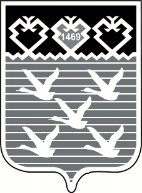 Чувашская РеспубликаАдминистрациягорода ЧебоксарыПОСТАНОВЛЕНИЕУборка помещений и территорий. Благоустройство территорий. Озеленение территорий.Очистка территорий и лестничных переходов от снега.Хозяйственные работы.Администрация Калининского района города Чебоксары (г. Чебоксары, ул. 50 лет Октября, д. 10а);Администрация Ленинского района города Чебоксары (г. Чебоксары, ул. Гагарина, д. 22а);Администрация Московского района города Чебоксары (г. Чебоксары, пр. Московский, д. 33а)._________________________________